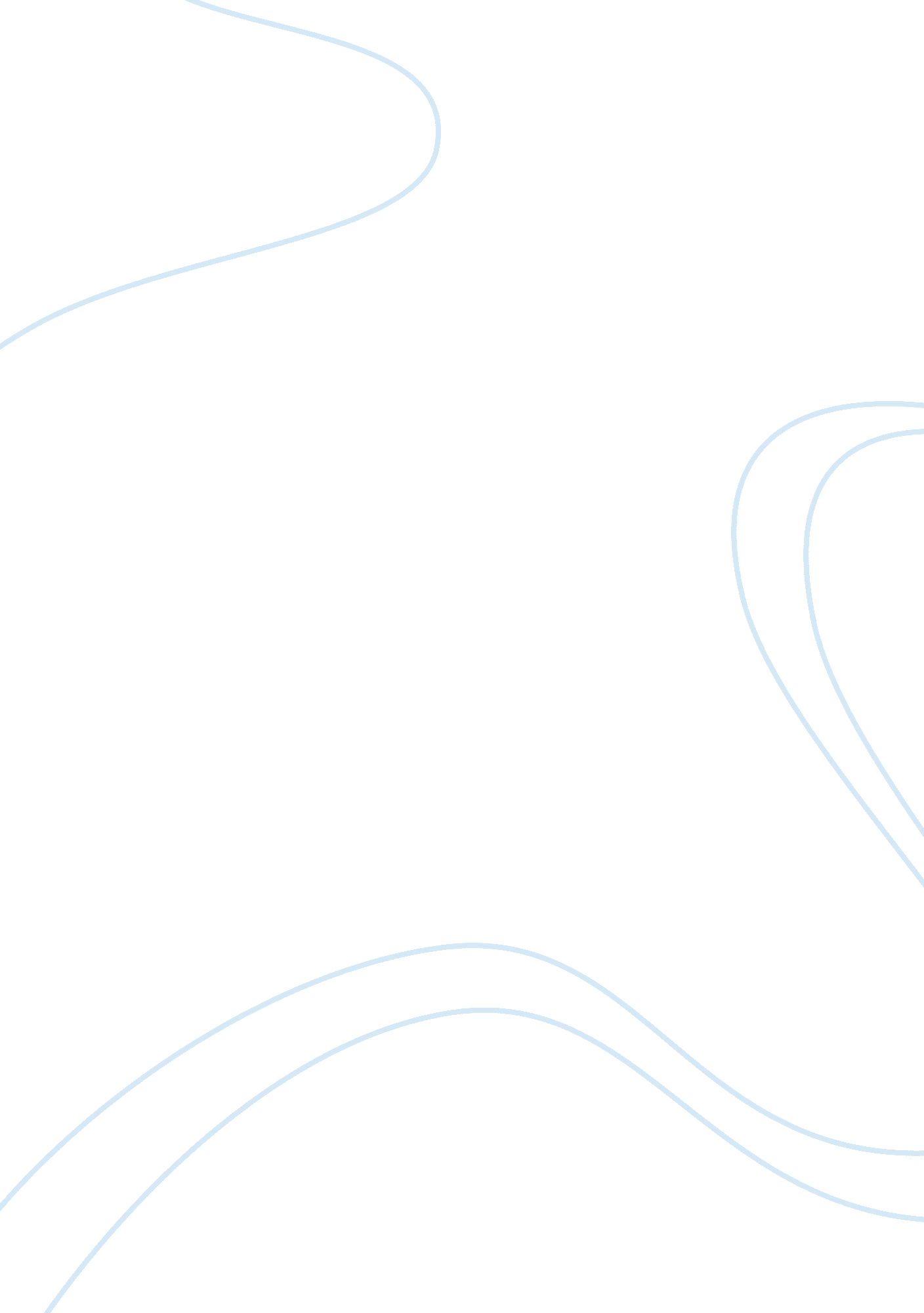 National science dayScience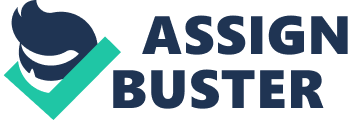 Every year we celebrate NationalScienceDay on 28th February to honour our Nobel laureate Sir Chandrasekhara Venkata Raman for his invention of the Raman effect through his experiments on the scattering of light. Nation pays tribute and expresses gratitude to Sir CV Raman and to all the scientists on this day for their genius and dedication. It is a day, which attracts many young minds to take up science as theircareerand a day to see novel scientific achievements. The basic objective ofobservationof National Science Day is to spread the message of importance of science and its application among the people. This is essential to accelerate the pace of development. Even in the 21st century and despite many significant achievements certain sections of our society are still guided by blind faith and beliefs, which is reflected in the quality of decision making on developmental issues. On February 28th, 1928, Sir. C. V. Raman announced the discovery of the Raman effect at the Indian Institute of Science in Bangalore. Sir C. V. Raman was honoured with the first prestigious Nobel Award in Physics for the country in 1930. Hence the National Science Day holds great significance for Indian Science and scientific community. Science has contributed a great deal to human welfare. Through the gospel of reason and experimental observation, by which it works, it has enabled man to acquire intellectual and mental excellence. It helps inculcate scientific temper among school children. Healthand hygiene issues are prime concerns for the common people. The daily application of science like the use of clean drinking water, knowledge to eradicate contagious disease, the know how of various agricultural practices to increase crop production, the usefulness of biodiversity conservation, etc. , should be disseminated to the future generation. 